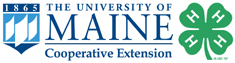 Knox-Lincoln 4-H Farm-to-Fair Youth Helper Application 2020Scholarship program offered by Knox-Lincoln 4-H Leaders’ Association NEW THIS YEAR: Recent 4-H alumni are eligible to apply.The Knox-Lincoln 4-H Leaders’ Association is seeking three young people to work with 4-H staff in updating the 4-H Farm-to-Fair exhibit. The program is open to 4-H members or 4-H alumni pursuing post-secondary education age 13-22. Scholarship funds will be awarded to the helpers with the expectation that each team member contributes equally to the planning and execution of updates made to the exhibit. These funds may be used by currently enrolled youth to attend Citizenship Washington Focus, 4-H National Congress, 4-H National Conference, Leadership Development Programs at Tanglewood, Blueberry Cove, Greenland Point or Bryant Pond 4-H Camps, or another Extension staff-approved leadership program. For 4-H alumni, scholarship funds may be used for tuition or book/materials expenses incurred at a post-secondary educational program.The Youth Helper position carries more commitment and responsibility than simply volunteering to help. Candidates chosen for this position will assist staff in updating the commodity barns with new educational materials, as well as potentially utilizing audio/video technology, and/or other ideas for setting up F2F to be a self-guided exhibit. This is a creative and collaborative process requiring brainstorming, planning, creating, and ultimately assembling a revamped F2F exhibit. This includes working collaboratively with other helpers and 4-H staff via online meetings, working independently on tasks contributing to the team plan, sharing your work for discussion/editing with the group, and utilizing creative brain power to set up F2F so that it can be self-guided. Successful candidates will commit to working independently and with the team and meet all deadlines.The maximum scholarship amount will be $500 for each helper. The project will end by August 25, 2020.Expectations will be stated clearly in a written agreement, which will be signed by youth, their parent (if applicable) and 4-H staff before the project begins. Involvement in this project also requires an internet connection or ability to share excellent photos of your individual progress by email (Online meetings can be joined by phone), and transportation to the barns at Union Fair by individual team members as needed to complete their portion of the project. No in-person group meetings will be allowed.Successful candidates must be 13-22 years of age. A mature 12-year-old may be considered if they are recommended by a 4-H leader or 4-H staff member. Scholarship funds awarded to enrolled members may be “banked” for up to 24 consecutive months from the first time the member serves as Youth Helper, as long as the member remains enrolled in 4-H during that time. If a member does not use the scholarship to participate in an Extension staff-approved leadership program during those two years, the scholarship will be forfeited. Scholarships earned by 4-H alumni will be awarded at the end of the student’s first semester following Union Fair, once KLLA receives a copy of the student’s semester grades.Name:	Age: 	Address: 		Phone: 	Years in 4-H including this year: 		Please submit your 4-H Resume with this completed application. Sample resume templates can be requested or downloaded at: https://extension.umaine.edu/4h/volunteers/project-records/portfolio-resume/ Applications and resumes are due JUNE 30, 2020. The project end date is August 25, 2020.Signature of Applicant: 	 Date: 				Signature of Parent/Guardian: 	Date: 				Applications will be reviewed by KLLA members and KL 4-H staff, and interviews will be conducted in early July. Online/phone meetings for successful candidates with staff will be held in July and August. Decisions of the application review committee shall be considered final.The University of Maine does not discriminate on the grounds of race, color, religion, sex, sexual orientation, including transgender status and gender expression, national origin, citizenship status, age, disability, genetic information or veteran status in employment, education, and all other programs and activities. The following person has been designated to handle inquiries regarding non-discrimination policies: Director, Office of Equal Opportunity, 101 North Stevens Hall, Orono, ME 04469, 207.581.1226.                                                                                                                                                      6/20